  Renewable Energy System (RES) Permit         County # ________________________________________________________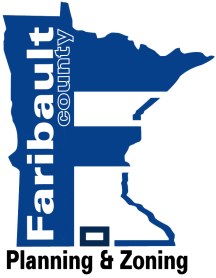 REFARIBAULT COUNTY PLANNING & ZONING	
415 S. GROVE ST., SUITE 8, BLUE EARTH, MN 56013
PHONE 507-526-2388    FAX 507-526-2508	     Any RES Permit Application to Faribault County is not complete and will not be accepted by the County untila size determination is made pursuant to Minnesota Statutes, Chapter 216F.011, as amended.Applicant / Company:______________________________________________________________ Telephone:____________________
Address: _________________________________________ City, State, Zip: _______________________________________________                                             
       Landowner Name: ________________________________________________________ Telephone: ____________________________Address:__________________________________________ City, State, Zip: ______________________________________________                                             
Existing Site 911 address: _______________________________________________________________________________________NEW Site 911 Address: __________________________________________________________________________________________                           For sites requiring a new 911 address, the 911 Addressing Application Form must be completed and fee paid.PROJECT INFORMATION:    WECS (Turbine)  or  SOLAR(Collector)        Please include a General Specifications Sheet for each.    	Project Size: ____________  Name Plate Capacity: _____________  As determined by the DOC PROJECT LOCATION (legal description):     NE / NW / SE / SW     ________     _________________________    [ A-1   A-2   R-1   R-2 ]                                                                                       Quarter                    Section                        Township	                Zoning District   PROJECT SITE INFORMATION:  Floodplain – Yes / No   Shoreland – Yes / No    If yes to either, grading and filling permit may be required.	Wetlands or low areas that may be impacted by the proposed project?  Yes / No (include on site map/aerial photo) 
          		If wetlands exist, please refer to the Wetland Conservation Act.	Permit For:   New Site   or   Existing Site          Lot Size: ______acres         Lat / Long: ________________  	Airport Influence Zone? Yes / No     If yes, refer to ordinance requirements prior to obtaining a permit. SETBACKS: Please refer to Section 8 and 9 of the Ordinance. (For Partial Permits Only: Centerline of Road  ___’   Property Line ___’)TURBINE  INFORMATION:  Non-Commercial  / Commercial  *if multiple turbines are being proposed, one permit for each must be filled out.Turbine # ____________________    Turbine Type: _______________________    Height: __________ft.   including rotor bladesNoise Standard Determination:  ________________________Rotor Diameter: _______’ X ______’ Rotor Direction: _______________COLLECTOR  INFORMATION:   Small / Large    Type: _____________________ Dimensions:______ X ______    Height: __________ft.OTHER INFORMATION:   If yes, please attach copy.        Conditional Use Permit:  Yes / No       Development Agreement:  Yes / No Signed Power Purchase Agreement: Yes / No / NA     Interconnection Agreement:  Yes / No / NASite Plan: Please include the following information as an attachment to your application.   Additional information may be requested by the Planning & Zoning Department if necessary:	Existing and Proposed:   	 Property Lines, Roads, Wells, Sewage Systems	Proposed:		 Location and Spacing of Turbines or Solar Collectors, Electrical Equipment and/or Structures New Structures* Necessary:  Yes / No   *All New Structures will be required to  also fill out a Building/Zoning Permit     *If structures will include toilet/shower/sink/washing machine/ other waste water generating systems, a SSTS Permit must be submitted at the time of application. I hereby certify that this construction complies with any applicable requirements of the local Zoning Ordinances. I also understand that I am responsible for any misrepresentation of information on this application.                       MAKE CHECK PAYABLE TO FARIBAULT COUNTY TREASURER – No RefundsDate: _______________________________ Signature of Applicant: _____________________________________________________               This permit is valid for a period of ONE YEAR after date of approval and issuance by Faribault County Planning and Zoning.(COUNTY USE ONLY)The above application appears to meet the requirements of local Zoning Ordinances and Regulations.  This permit is therefore issued, and work as described may proceed. Date Approved: ______________________ Department Signature: ______________________________________________________Date Paid: _____________Receipt #: ______________ Commissioner District: 1  2  3  4  5 Twp: _______________  Sheriff_____ FAA____Completed Site Plan     911 Address Form     Delay of Construction      Airspace Zone        Land Ownership / Legal Control			                                  				 7460 Form Completed (required if in Airspace Zone)Engineer’s Certification     Development Agreement     Decommissioning Plan     NPDES     FAA PermitSystems that have a total surface area of ten (10) square feet and less, and are forty (40) kW and less: Are exempt from this ordinance.Systems that have a total surface area between ten(10)square feet and one hundred twenty (120)square feet, and are forty (40)kW and less:Are allowed within all districts without a permit.  Are NOT allowed to be constructed in any road easement/right-of way.Must be compliant with all property lines.Systems that have a total surface area between ten(10) square feet and one hundred twenty (120) square feet, are ground or pole mounted, and are forty (40) kW and less:Are required to obtain a “Limited Renewable Energy System Permit”.Must meet all setback requirements pertinent to the district where the system is being constructed.A “Renewable Energy System Permit” is required for all systems in the following categories: 	Wind Energy Conversion System Non Commercial in the A-2 General Ag. District AND Solar Energy Systems Small. In Addition to a Renewable Energy System Permit, a Conditional Use Permit is required for all systems in the following categories:	Wind Energy Conversion System Non Commercial and Commercial AND Solar Energy Systems Large and Reflecting.DEFINITIONS:Wind Energy Conversion System:Commercial - A WECS of equal to or greater than 100 kW (10MW) in total name plate generating capacity and/or any WECS over 200’.Non-Commercial - A WECS of less than 100 kW (.01 MW) in total name plate generating Capacity, and under 200’.Solar Energy System:Small – A solar energy system with a nameplate capacity of forty (40) kilowatts or less and has a total surface area greater than 120 square feet.Large – A solar energy system with a nameplate capacity of forty (40) kilowatts or more. Accessory Use – A solar energy system that is secondary to the primary use of the parcel on which it is located and which is directly connected to or designed to serve the energy needs of the primary use.  Excess power may be sold to a power company.  Primary Use – A solar energy system which is the primary land use for the parcel on which it is located and which generates power for sale to a power company, or other off-premise consumer.  Building Integrated – An active solar energy system that is an integral part of a principal or accessory building, rather than a separate mechanical device, replacing or substituting for an architectural or structural component of the building.  Such systems include, but are not limited to, solar energy systems that function as roofing materials, windows, skylights, and awnings.  (Wall Mounted)Ground-mounted – A solar collector, or collectors, located on the surface of the ground.  The collector or collectors may or may not be physically affixed, or attached to the ground.  Ground-mounted systems include pole-mounted systems. These systems are not considered an agricultural structure for purposes of this ordinance.Roof-mounted – A solar collector, or collectors, located on the roof of a building or structure.  The collector or collectors may or may not be physically affixed, or attached to the roof.Reflecting – A solar energy system that employs one or more devices designed to reflect solar radiation onto a solar collector.  This definition includes systems of mirrors that track and focus sunlight onto collectors located at a focal point.  The collectors may be thermal or photovoltaic.Active – A solar energy system whose primary purpose is to harvest energy by transforming solar energy into another form of energy or transferring heat from a collector to another medium using mechanical, electrical, or chemical means.Passive – A solar energy system that captures solar light or heat without transforming it to another form of energy or transferring the heat via a heat exchanger.Photovoltaic – An active solar energy system that converts solar energy directly into electricity.Grid-intertie – A photovoltaic solar energy system that is connected to an electric circuit served by an electric utility company.Off-grid – A photovoltaic solar energy system in which the circuits energized by the solar energy system are not electrically 	connected in any way to electric circuits that are served by an electric utility company. 